Jahresprogramm 2015Putztag:	21. März oder 28. MärzKirchenapero:	22. MärzBesichtigung der Vogelnester:	19. April Einweihung Spielplatz:	30. Mai 1. August:	Gschneit HoggerVereinsanlass:	22. August, la festa im TaufeldVereinswettkampf:	Durchführung unsicher, Termin nicht bekannt!Vereinsversammlung:	29.01.2016Weitere Tätigkeiten 2015Gratulationsbesuche	Jubilare von Niederscherli ab 80 JahrenBeflaggen des Dorfes am	Schulfest, Freitag 26. Juni 2015	1. August 2015Weihnachtsbeleuchtung	Sterne beim Spycher montierenRevision der StatutenGespräche mit der Gemeinde; Runder Tisch JuK, Polizei, Kirche, Schule; Ortsverein Präsidentenzusammenkunft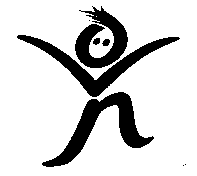 